8 класс		18 марта 2020 гАлгебраИзучить п. 5.2. стр.236-239. Выучить понятия «независимая переменная», «зависимая переменная», «функция», «аргумент», «область определения функции». Выполнить № 740 стр. 242.ГеометрияИзучить тему «Касательная и секущая к окружности, их свойства». Решить задачу  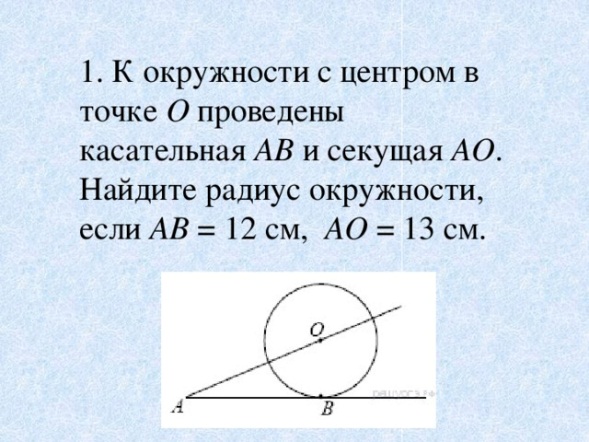 Англ.языкс. 114 после текста ответить вопросыфиз-равиды подач в волейболе.русский языкупр. 344 стр. 197история«Новая история» прочитать параграф 24для всех учащихся: «Российская электронная школа»  https://resh.edu.ru   (образовательная платформа)